Funkcjonowanie osobiste i społeczne, klasa I, II SPdPDzień 28. 05. 2020 rok (2 godz.)Temat: Smacznie i zdrowo.   Cele:-przypomnienie wiadomości o piramidzie żywienia i o prawidłowym odżywianiu,-utrwalenie pojęć ogólnych (pieczywo, nabiał, tłuszcze, warzywa, owoce),-wzbogacanie słownictwa.Zadanie:Przygotuj zeszyt i przybory szkolne.Napisz w zeszycie dzisiejszą datę: Czwartek, 28 dzień maja 2020 roku.Narysuj lub napisz jaka jest dzisiejsza pogoda.Obejrzyj film, w którym jest mowa jak należy się zdrowo odżywiać.https://pl.pinterest.com/pin/793829871808205733/zadanie dla Roksany i NatalkiWydrukuj obrazek konturowy znajdujący się niżej.Powycinaj po liniach kształty w których narysowane są różne produkty.Przypomnij sobie jak wyglądała piramida żywieniowa w filmie i spróbuj ją ułożyć 
z wyciętych kawałków. Jeżeli nie pamiętasz, dla przypomnienia zamieściłam zdjęcie. 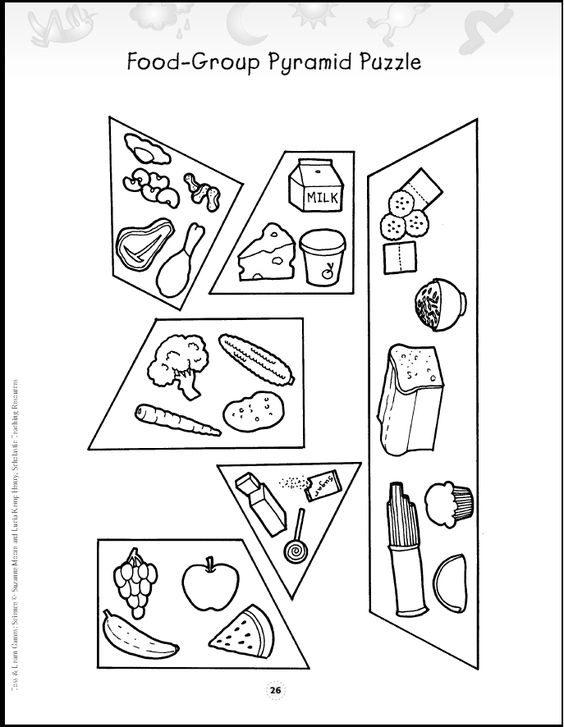 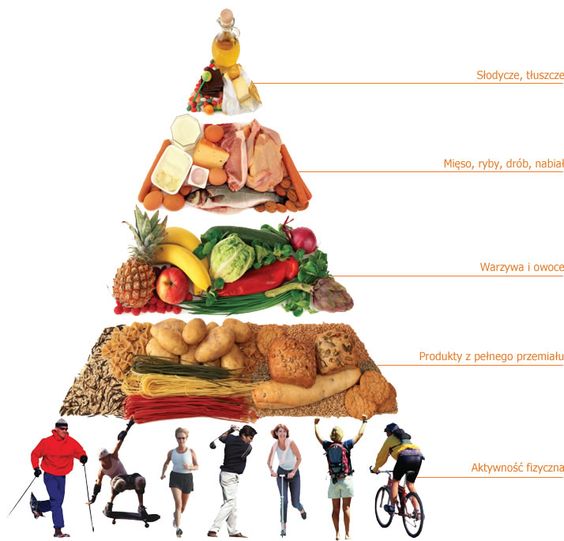 Zadanie dla Kasi, Magdy, Huberta i PiotraNarysuj w zeszycie trójkąt i podziel go na cztery części.W każdej z nich napisz lub narysuj kilka produktów, tak jak na obrazku pod spodem.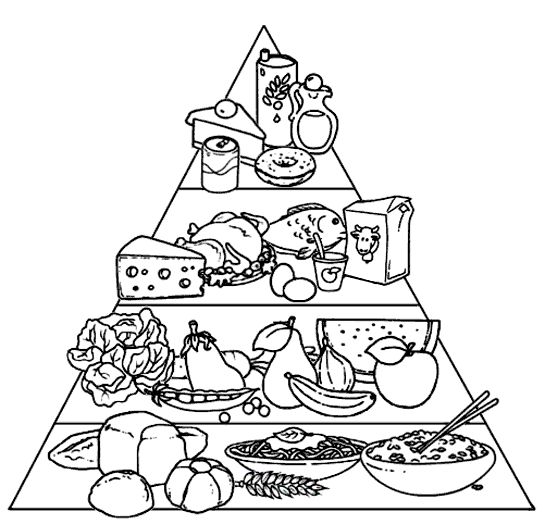 